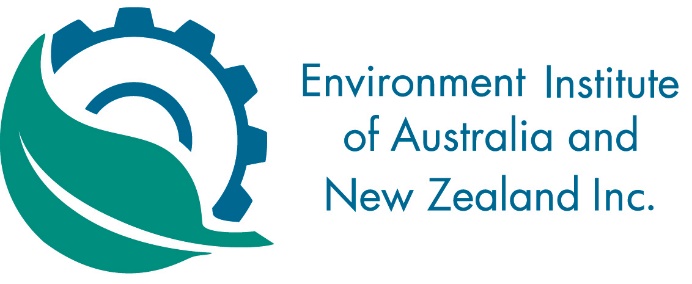 Western Australian Division of EIANZ ANNUAL GENERAL MEETING – Wednesday 16th August 2017NOTICE The Annual General Meeting of the Environment Institute of Australia and New Zealand (Western Australian Division) will be held on Wednesday 16th August 2017 at the VIP Suite, Emerson Bar, 356 Murray Street, West PerthThe AGM will begin at 6pm and is expected to conclude by 7pm.AGENDAApologiesConfirmation of Minutes of 2016 AGMPresident’s ReportTreasurer’s ReportCouncillor’s ReportElection of Divisional CommitteeOther Business